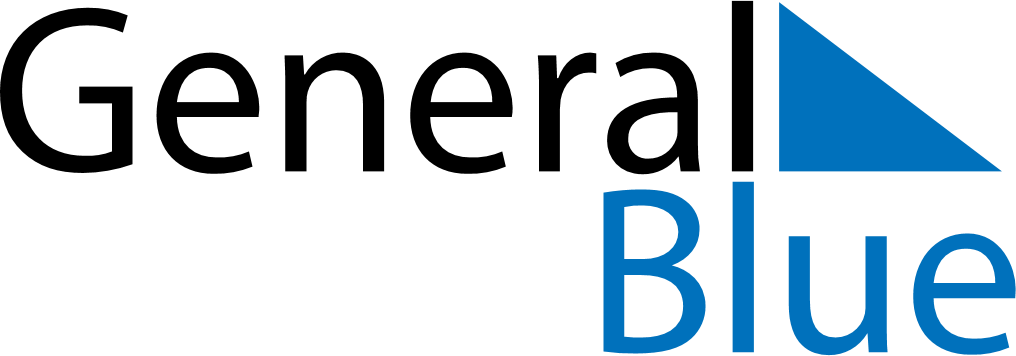 February 2028February 2028February 2028February 2028MaltaMaltaMaltaMondayTuesdayWednesdayThursdayFridaySaturdaySaturdaySunday12345567891011121213Feast of Saint Paul’s Shipwreck in Malta141516171819192021222324252626272829